CHARMS COLLABORATIVEYOUR JOURNEY TO SUCCESSFY16 ANNUAL REPORTPrepared by Rosalie O’Connell, Executive Director/Program DirectorDecember 2016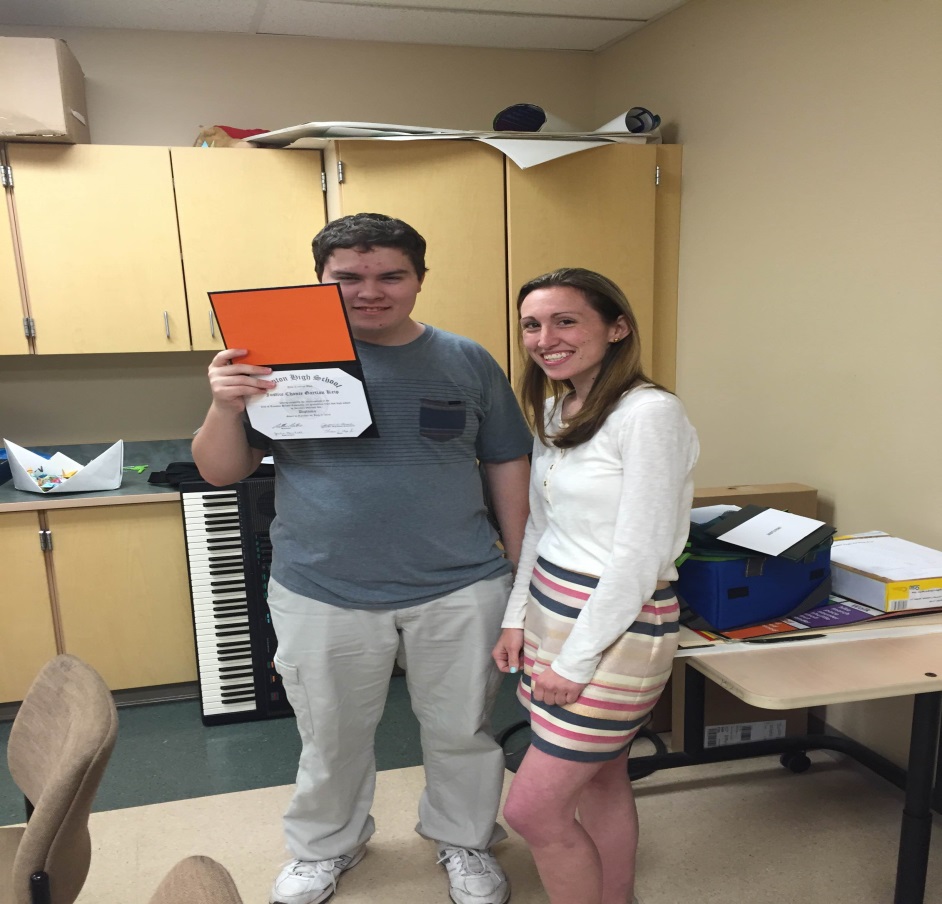 INTRODUCTION In accordance with Section 43 of the Acts of 2012, Charms Collaborative has prepared the Annual Report and Audit for FY16.  On December 7, 2016 the Annual Report and Audit were approved by the Charms Collaborative Board of Directors. The FY16 Annual Report and Audit will be posted on the Charms website (www.charms-collaborative.org) for public review and will be shared with all member school committees. Charms serviced students from twenty (20) districts in Massachusetts. Expanded collaboration between programs, staff and the community allowed us to enhance service delivery and foster additional community partnerships. With a focus on strengthening our transition planning, staff worked closely with families and students to determine students’ baselines and set individualized goals to best prepare them for their futures. In addition to our five (5) programs, we reviewed and put into action the choice to receive a number of services from any one of the programs that best meet the students’ needs. For example, it was determined that one student would benefit from the services from our alternative learning as well as the vocational/life skills programs in order to reach his/her full potential. With district approval, we were able to create an individualized schedule in order for the student to receive the best of all available services over the course of up to eight (8) years to complete high school requirements. The Charms Community continued to enhance services for our students throughout the FY16 school year.  The focus areas for student supports and staff development were student trauma, mental health and secondary transitioning.  One of our overall Charms goals included educating our staff about trauma sensitive classrooms and working with students who have experienced trauma.  Over the school year, staff had opportunities to attend workshops, view webinars and be part of the Charms Trauma Committee.  We went from only 33% of our staff being comfortable with implementing the strategies to over 90% by the end of the school year. This enabled us to provide services for students who we had previously not been able to support. At the regularly scheduled meeting of the Charms Board of Directors on June 22, 2016, the Board voted to dissolve the Charms Collaborative Agreement. Charms will remain open and staffed through June 30, 2017.  We will continue to provide quality services for our students through June 30, 2017. Respectfully submitted,Rosalie O’ConnellExecutive Director/Program DirectorCharms CollaborativeGENERAL INFORMATIONAdministrative Office Location:Old Colony YMCA445 Central StreetStoughton, MA  02072Office Phone:    781-344-1463Office Fax:        781-344-5299Charms Collaborative Twitter     @charmscollabCharms Collaborative Website     www.charms-collaborative.orgGOVERNANCEBoard of Directors FY16Avon		Mr. Paul Zinni   	           Superintendent of SchoolsCanton		Ms. Jennifer Henderson	Interim Superintendent of Schools                Holbrook	Dr.  Patricia Lally 		Superintendent of SchoolsMilton		Ms. Mary Gormley    		Superintendent of Schools                   Milton withdrew from Charms as of July 1, 2016.      Sharon		Mr. Timothy Farmer		Superintendent of Schools             Stoughton	Dr. Marguerite Rizzi   	Superintendent of Schools         Operating Committee FY16Avon 		Ms. Christine Godino                                Canton		Ms. Deborah Bromfield                Holbrook 	Ms. Cheryl Flynn                  Milton		Ms. Tracy Grandeau                         Sharon		Ms. Susan Fisichella                          Stoughton	Ms. Heather Tucker     Administrative Team FY16Executive Director/Program Director		Rosalie O’Connell	Business Manager				Mindy Ryan   July 2015 to November 2015                                                                        TMS               November 2015 to June 2016Administrative Assistant                                Christina Farrington Human Resources/Payroll       Treasurer                                                        Marge Foster                       FY16 GENERAL STATISTICSYears in Service 		38Employees			33.1 FTEMember Districts		6Districts Served		29		Programs			5Program Sites		            5   Canton (4), Sharon (1)			Staff DemographicsAdministration			2.0                                        Administrative Support 		1.0                    Teachers			            9.0School Adjustment Counselors	1.6School Psychologist			  .5Nurses					3.0                                                      		Speech Therapists 			2.0                           Physical Therapists			  .6Occupational Therapists		  .6                       Teachers of the Visually Impaired	1.8Educational Assistants		11.0TOTAL STAFF (FTE)		33.1CHARMS ORGANIZATION CHARTMISSION AND PURPOSEPursuant to M.G.L. Chapter 40, Section 4E and 603 CMR 50.00, the mission and purpose  of the Charms Collaborative is to jointly conduct and create educational programs and services for Member Districts and neighboring school districts when it is determined that such Collaborative programs and services can:Provide effective and efficient programs and services on a regional basis.Offer cost-effective options.Increase educational opportunities for children ages 3-22.Improve educational achievement for students with low-incidence disabilities in      the least restrictive environment.Nurture community-based opportunities in order to expand independent living skills and support transitions.Provide professional development opportunities, staff training and consultation.Provide contracted services to school districts in order to promote and strengthen     cooperative action on behalf of the students.Support parents as part of the Educational Team.FOCUSPursuant to M.G.L. Chapter 40, Section 4E and 603 CMR 50.00, the focus areas of the Charms Collaborative are the creation of special education programs and services in the least restrictive environment, comprehensive professional development within local communities of the member and neighboring school districts and the strengthening of family engagement in the educational process. GUIDING BELIEFSWe believe….Each student has intrinsic worth and unique needsAll students have the ability and need to learnAll students can learn in appropriately individualized programsIn providing Professional Development for staff in order to provide current educational strategies to our students.All Collaborative programs are an integral part of the Charms communityPublic awareness is the responsibility of the entire Charms communityIn a community partnership to strengthen resources and communication.All students have a right to a quality education with high expectationsAll students have the right to learn in a safe and secure environmentOur diverse Charms communities provide strength for our programs and servicesCollaboration creates a comprehensive continuum of servicesParents are their children’s most important advocatesGOALS AND OBJECTIVESPursuant to M.G.L. Chapter 40, Section 4E and 603 CMR 50.00, the overall goals and objectives of the Charms Collaborative include: 1. To provide quality programs to meet the on-going and changing needs of students.To administer annual internal evaluations and needs assessments of each program.To conduct periodic external reviews/evaluations of current and future programs.To provide inclusive, sequential programs with a continuum of educational services and facilities within communities. To provide on-going communications with Member and Non-Member Districts regarding collaborative programs in order to support their needs.2.  To create and maintain a stable financial infrastructure.To consider increasing Charms membership in order to expand programs.To pursue grants and other funding to support identified district needs in a cost-effective manner.To provide quality, cost-efficient professional development.To provide quality, cost-efficient contracted services to districts.3. To provide comprehensive professional development opportunities for both Charms and districts.To develop and implement a comprehensive assessment process to meet Collaborative and district professional development needs. To provide staff training to meet local, state and federal regulations.To provide staff development that sustains and enhances present programming within the Collaborative.4. To support relationships and outreach to staff, parents and community in order to enhance awareness and communications.To provide an on-going internal mechanism to increase dialogue and problem solving activities within the Collaborative and community.To update the Collaborative website in order to share information and provide immediate access to information in accordance with the laws. Increase community awareness and student  involvement in the local communitiesPROGRESS FOR FY16 GOALSAccomplishments for Goal #1-Quality Programming:Internal reviews of programs and services provided in order to meet individualized student needs.Independent Review of Charms Multi Skills ProgramsCurriculum updates to meet identified student needs.Offering availability of services rather than programs in order to meet individual needs. Students are able to access required services outside of their programs. Accomplishments for Goal #2-Financial Infrastructure:Continue to assess cost saving measures in order to reinvest savings into the services. Business Manual developed in order to track processes.Staffing based on service needs of students. Increased access to service availability to all Charms students across programs. Accomplishments for Goal #3-Professional Development:Identified areas of need for Professional Development Provided a variety of PD opportunities to meet the needs of all staff. Increased opportunities for staff to access PD outside of Charms Completed mandated DESE and Health related trainings throughout the school year. All staff received on-going training and supports in order to provide Trauma Sensitive Classrooms for all of our students.Accomplishments for Goal #4-OutreachUtilized Charms Learning GroupsCommunity Student and Staff Volunteer Opportunities Website, Twitter and Facebook Active AccountsWorking with Adult Services to Support Transition COST-EFFECTIVENESS OF PROGRAMS AND SERVICESProgramsIn order to determine cost-effectiveness of the Charms Programs, comparable private day school placements were reviewed. In order to provide a uniform comparison, the daily rate of three private school placements was averaged for each of our three program continuums.  Member and non-member savings are based on 180 school days.Charms ServicesCharms programs offer all specialized services (OT, PT, Counseling, TVI, Health and Speech/Language) inclusive to the tuition rate except for home consulting and one to one educational assistant supports. The average student receives between 36 to 72 hours of specialized services in a school year. Students requiring more intensive services may have up to 108 hours of specialized services in a school year.  Additional services are billed only for students who are not enrolled at a full time status within Charms Collaborative. The graph bellows indicates the cost saving to member and non-member districts with specialized services included in the tuition. CHARMS COLLABORATIVE PROGRAMS AND SERVICESCharms Educational ProgramsElementary Learning Skills:   East Elementary School, SharonThis program is for students ages 10-13 years old with disabilities including atypical development, autism and other pervasive developmental disabilities; developmental communication disorders, including atypical development with related difficulties with motor systems and language development; cognitive, sensory processing, learning and social-emotional needs. Opportunities for inclusion with supportsIndividualized Academics Behavior Management PlansMulti Skills 1:   Rodman Administration Building, CantonSatellite Location: Old Colony YMCA, StoughtonThis program is for students ages 13 -15 with multiple disabilities including but not limited to moderate to severe, developmental disabilities, atypical development, autism  and other pervasive developmental disabilities,  cerebral palsy, vision and hearing  impairment, communication disorders and social-emotional challenges. Direct instruction is provided for functional academics, behavior/social-emotional, communication, self-care and daily living skills.Weekly opportunities for community engagement and pre-vocational training prepare students for adulthood. Health Services Available on site. Multi Skills II:  Rodman Administration Building, CantonSatellite Location: Old Colony YMCA, StoughtonFor students ages 16 to 22 with multiple disabilities including but not limited to moderate to severe, developmental disabilities, atypical development, autism  and other pervasive developmental disabilities,  cerebral palsy, vision and hearing  impairment, communication disorders and social-emotional challenges.Direct instruction is provided for functional academics, behavior/social-emotional, communication, self-care, daily living skills and pre-vocational training.  Weekly opportunities for community engagement and pre-vocational training prepare students for adulthood. Opportunities to participate in Vocational/Life Skills Program as appropriate. Health Services available on site.Family Supports with Transition PlanningHigh School Alternative Learning Program:   Canton High School, CantonThis program is for students age 14-19 that require an academic/ therapeutic setting that allows them to access the general education curriculum with additional support for academics, social, emotional and behavior skills. We serve students who have average to superior intelligence who exhibit one or more of the following disabilities or differences: language-based learning, non-verbal, PDD, communication, anxiety, depression, adjustment disorders and social-emotional fragility. Academic classes within small groups or inclusion with supportsSmall group and individualized counselingOpportunity to schedule services within our vocational/life skills programVocational/Life Skills:  Canton High School, CantonSatellite Location: Old Colony YMCA, StoughtonThis program is for students ages 15-22 who require supports in order to maximize students’ proficiency in all areas of functional life skills in preparation for independent living and potential employment. The staff works with the parents, districts and outside agencies to ensure appropriate transition plans based on individual student needs.Within this program we offer services to meet each student’s unique profile. Options include:The opportunity for students to participate in inclusion classes as well as be exposed to functional academics, pre-vocational and daily living skills activities. The schedule is designed to meet the individualized needs of each student. The opportunity for our older students to participate in “real life” skills and vocational experiences in order to best prepare for independent living and/or gainful employment. Opportunity to work towards a high school diploma while participating in the vocational/life skills aspect of the program. Charms Collaborative Program and Student Data FY16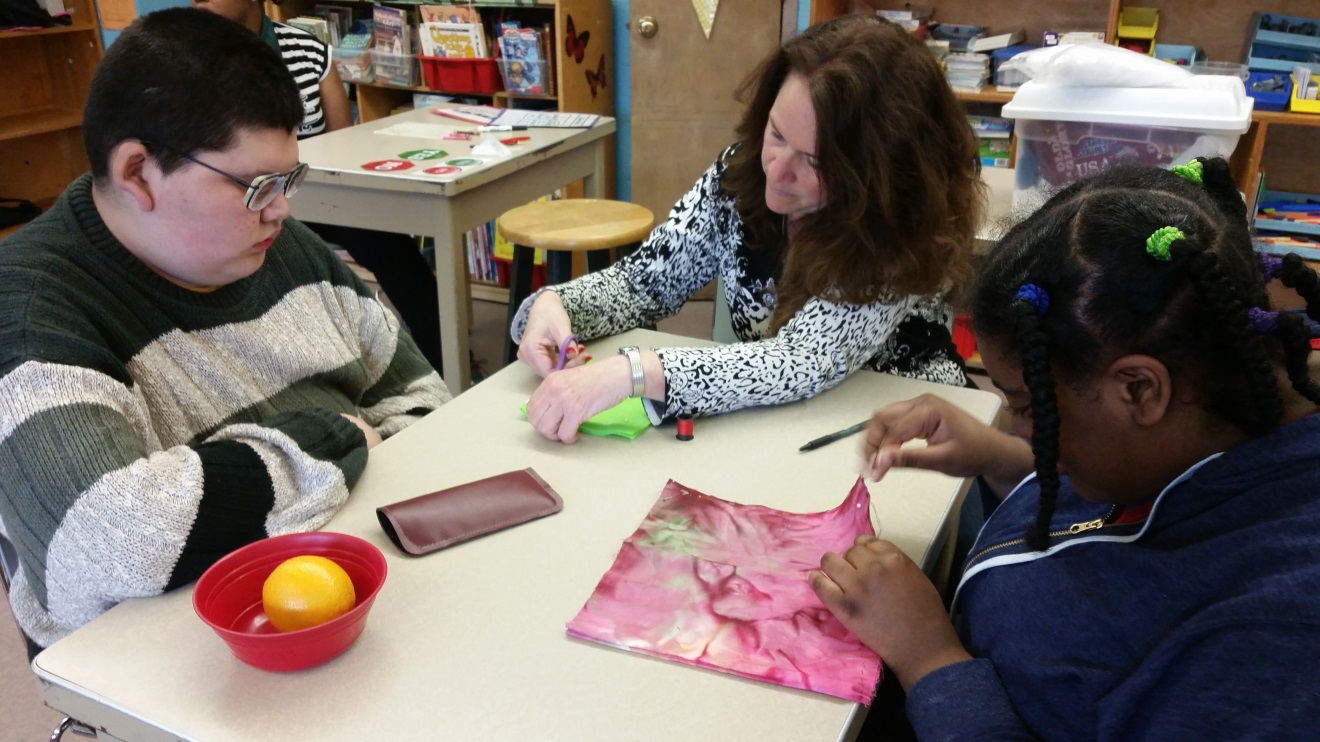 Charms Collaborative Services for StudentsVision ServicesPhysical Therapy ServicesOccupational Therapy ServicesOrientation and Mobility ServicesVocational Training, Job Coaching, Job PlacementsTransition PlanningPlanning for Post-Secondary EducationSpeech and Language Therapy ServicesEvaluation ServicesIndividualized Behavior PlansHealth Care and Nursing Services including comprehensive Health Care PlansLife Skills SupportCommunity PartnershipsCharms Collaborative Services for ParentsCollaboration with outside agencies and health care providersHome Consultation (additional fee)Support with Assistive Technology Transition PlanningCharms Collaborative Services for Professionals and DistrictsProfessional DevelopmentProfessional Learning CommunitiesMedicaid BillingPROFESSIONAL DEVELOPMENT OPPORTUNITIES OFFERED IN FY16Regulations for Educational CollaborativesConfidentiality and Privacy of Educational RecordsEducator Evaluation WorkshopsNon-Violent Crisis InterventionsTrauma Sensitive ClassroomsMental Health First AidIEP Process and Esped TrainingAssistive TechnologyTransition PlanningBehavior Supports and Implementing Behavior PlansDeveloping and Implementing Functional Behavior AssessmentsBullying and Cyber-bullyingHealth Related Topics and TrainingsHIGHLIGHTS FOR FY16Continued Partnership with Old Colony YMCA in StoughtonStudent VolunteersClassroom for Culinary ArtsAccess to the Y FacilitiesSpecial Olympics Spring 2016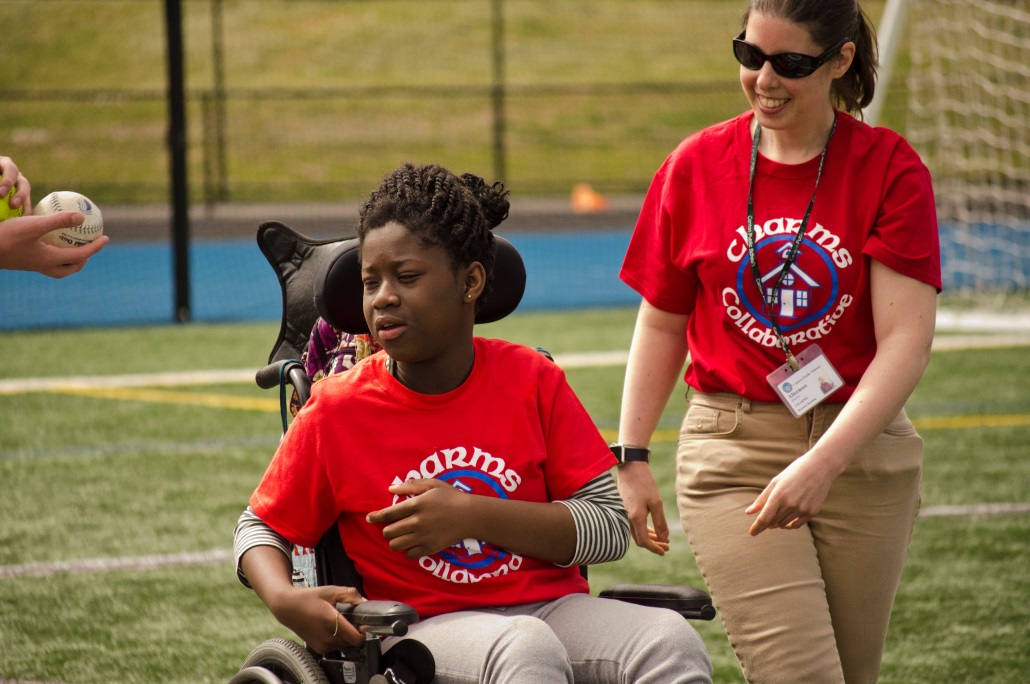 Student EmploymentMarshallsSports Authority Java the Therapy Dog Friday Visits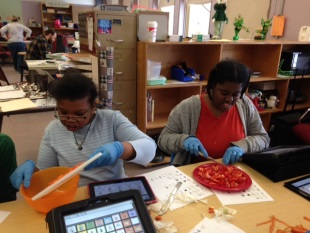 CONCLUSIONIn conclusion, Charms Collaborative has continued to develop and provide services that meet the unique needs of the low incidence special education population in our neighboring communities. 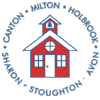 
 
Old Colony YMCA, 445 Central Street• Stoughton, Massachusetts 02072
(781) 344-1463 • Fax: (781) 344-5299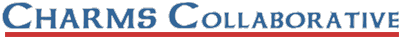 www.charms-collaborative.org

 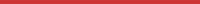 Charms Collaborative                                  Charms   Member     Non-Member        Private  Moderate Intensive          Multi Skills Classes                 $295.38     $357.66                   $359.73        $396.26     Elementary Skills Class     Multi Skills I     Multi Skills IIMember savings over 180 days                     Mod/$11,582.80  Int/$18,158.20Non-member savings over 180 days              Mod/$372.30       Int/$6,947.70Alternative Learning Programs   $252.06   $301.20                $313.05      High SchoolMember savings over 180 days                                $10,978.38Non-member savings over 180 days                            $2132.20Vocational/Life Skills Program   $280.68    $327.42                    $364.94Member savings over 180 days equals-    $15,167.20Non-member saving over 180 days equals-$6,753.20Charms Collaborative  FY16  Specialized Services RatesMember Rate                     $79.57     Savings for 36 hours of services- $2,864.52     Savings for 72 hours of service-   $5,729.04     Savings for 108 hours of service- $8,593.56Non-Member Rate            $95.23    Savings for 36 hours of services- $3,428.28    Savings for 72 hours of service-   $6,856.56    Savings for 108 hours of service- $10.284.84Total Number of ClassroomsTotal Number of StudentsMember District StudentsNon-Member District StudentsMulti Skills I: Rodman Building 1220Elementary Learning Skills:  East Elementary School1303HS Alternative Learning Program:   Canton High School21046Vocational/Life Skills: Canton High School11028Multi Skills II Programs: Rodman Building21147TOTALS7361224